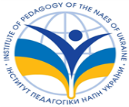 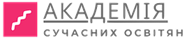 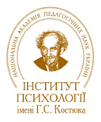 Інститут психології імені Г.С. Костюка НАПН УкраїниІнститут педагогіки НАПН УкраїниГромадська організація «Академія сучасних освітян»ШАНОВНІ ОСВІТЯНИ!Зараз важкий час для нашої країни та всіх українців. Ми продовжуємо свою роботу. Від кожного з нас залежить дуже багато, тому що вклад кожного українця приближує нашу ПЕРЕМОГУ. ЗАПРОШУЄМО вас підвищити свій професійний рівень та вдосконалити свої фахові здібності. Пропонуємо вам навчання за освітніми програмами з підвищення кваліфікації педагогічних працівників на 30 академічних годин (Постанова КМУ від 21 серпня 2019 року №800)ОСВІТНЯ ПРОГРАМА ПІДВИЩЕННЯ КВАЛІФІКАЦІЇ ПЕДАГОГІЧНИХ  ПРАЦІВНИКІВ «Особливості організації освітнього процесу за Державним стандартом базової освіти в умовах реалізації концепції «Нова українська школа»До навчання запрошуються:працівники вищої та післядипломної освіти, центри професійного розвитку вчителів, фахівці методичних служб;керівники закладів освіти, вчителі, вихователі, тренери та майстри закладів дошкільної, загальної середньої та позашкільної освіти;Форма проведення курсів підвищення кваліфікації – дистанційна. Реєстрація на курси за посиланнямиОСВІТНЯ ПРОГРАМА ПІДВИЩЕННЯ КВАЛІФІКАЦІЇ ПЕДАГОГІЧНИХ  ПРАЦІВНИКІВ «Організація освітнього процесу НУШ в умовах викликів. Подолання освітніх втрат та розривів у навчанні» для вчителів всіх категорій 30 академічних годин.Реєстрація: https://forms.gle/XoUXTJm1sRZrnzET6 ОСВІТНЯ ПРОГРАМА ПІДВИЩЕННЯ КВАЛІФІКАЦІЇ ПЕДАГОГІЧНИХ  ПРАЦІВНИКІВ «Перша психологічна допомога учасникам освітнього процесу під час та після воєнних дій» для вчителів всіх категорій 30 академічних годин.Реєстрація: https://forms.gle/EQVuKyhjbGbwRgVE6 ОСВІТНЯ ПРОГРАМА ПІДВИЩЕННЯ КВАЛІФІКАЦІЇ ПЕДАГОГІЧНИХ  ПРАЦІВНИКІВ «Формувальне оцінювання як інструмент підвищення якості навчання» для вчителів всіх категорій 30 академічних годин.Реєстрація: https://forms.gle/WdHfzZSbRN4huoqWA ОСВІТНЯ ПРОГРАМА ПІДВИЩЕННЯ КВАЛІФІКАЦІЇ ПЕДАГОГІЧНИХ  ПРАЦІВНИКІВ «Особливості організації освітнього процесу за Державним стандартом базової освіти в умовах реалізації концепції «Нова українська школа» для вчителів мовно-літературної галузі» 30 академічних годин.Реєстрація:https://docs.google.com/forms/d/11iVMi9SCzy_jCQN0xf2O7xpUMqTCb5ptHKWoF9Z_xtw/edit ОСВІТНЯ ПРОГРАМА ПІДВИЩЕННЯ КВАЛІФІКАЦІЇ ПЕДАГОГІЧНИХ  ПРАЦІВНИКІВ «Особливості організації освітнього процесу за Державним стандартом базової освіти в умовах реалізації концепції «Нова українська школа» для вчителів математичної галузі» 30 академічних годин.Реєстрація:https://docs.google.com/forms/d/1RXn7py1eKmHGwERPJaeoBGdZJCL9Nr9oD5AQrtfK1PM/edit ОСВІТНЯ ПРОГРАМА ПІДВИЩЕННЯ КВАЛІФІКАЦІЇ ПЕДАГОГІЧНИХ  ПРАЦІВНИКІВ «Особливості організації освітнього процесу за Державним стандартом базової освіти в умовах реалізації концепції «Нова українська школа» для вчителів природничої галузі» 30 академічних годин.Реєстрація:https://docs.google.com/forms/d/1A5ZtmB4v0lFSqF4gemICmU-DZI3__FuA6WgP4cS4ff4/edit ОСВІТНЯ ПРОГРАМА ПІДВИЩЕННЯ КВАЛІФІКАЦІЇ ПЕДАГОГІЧНИХ  ПРАЦІВНИКІВ «Особливості організації освітнього процесу за Державним стандартом базової освіти в умовах реалізації концепції «Нова українська школа» для вчителів освітньої галузі «Мистецтво» 30 академічних годин.Реєстрація:https://docs.google.com/forms/d/1gtZdtdkJzS2MTZPgh3uCQU4J94u3X-6RbhGqinBRch4/edit ОСВІТНЯ ПРОГРАМА ПІДВИЩЕННЯ КВАЛІФІКАЦІЇ ПЕДАГОГІЧНИХ  ПРАЦІВНИКІВ «Особливості організації освітнього процесу за Державним стандартом базової освіти в умовах реалізації концепції «Нова українська школа» для вчителів громадянської та історичної освітньої галузі» 30 академічних годин.Реєстрація:https://docs.google.com/forms/d/1boCou520NTOUXUn1Hb5MjkrBIyVjESiFD3hvBZfbgCo/edit ОСВІТНЯ ПРОГРАМА ПІДВИЩЕННЯ КВАЛІФІКАЦІЇ ПЕДАГОГІЧНИХ  ПРАЦІВНИКІВ «Особливості організації освітнього процесу за Державним стандартом базової освіти в умовах реалізації концепції «Нова українська школа» для вчителів інформатичної освітньої галузі» 30 академічних годин.Реєстрація:https://docs.google.com/forms/d/1jeRPb17WuXckjyZ-2TgBOJYCglZg5UHrgXPaplWGkEI/edit ОСВІТНЯ ПРОГРАМА ПІДВИЩЕННЯ КВАЛІФІКАЦІЇ ПЕДАГОГІЧНИХ  ПРАЦІВНИКІВ «Особливості організації освітнього процесу за Державним стандартом базової освіти в умовах реалізації концепції «Нова українська школа» для вчителів соціальної і здоров'язбережувальної освітньої галузі» 30 академічних годин.Реєстрація:https://docs.google.com/forms/d/1x-7eDI838k19CgdDJpZORz79_t26tBlZNwHCVQPS88s/edit ОСВІТНЯ ПРОГРАМА ПІДВИЩЕННЯ КВАЛІФІКАЦІЇ ПЕДАГОГІЧНИХ  ПРАЦІВНИКІВ «Особливості організації освітнього процесу за Державним стандартом базової освіти в умовах реалізації концепції «Нова українська школа» для вчителів технологічної освітньої галузі» 30 академічних годин.Реєстрація:https://docs.google.com/forms/d/1JRc70Lzmu21N4sIeTnih-ILHwU8ZTMULTwCBxcoAipg/edit Відповідно до Постанови КМУ від 21 серпня 2019 р. № 800  за результатами навчання учасники отримають сертифікат про підвищення кваліфікації на 30 академічних годин відповідно до вимог МОН.У разі виникнення питань, звертайтеся за телефоном: 0972421575  Жанна.